 Frisbeegolf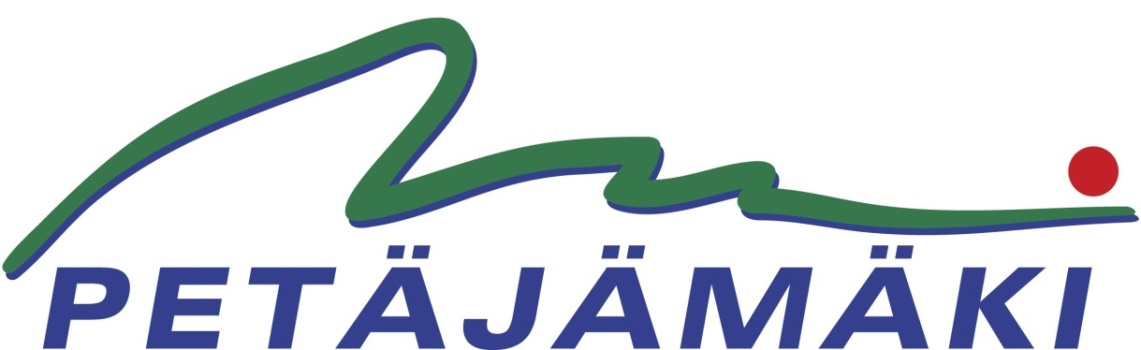 PIT.MEST. KILP. (UUSINTA)KE 04.09.2019 klo 17.30Kilpailut ovat avoimet – Pitäjänmestaruudetratkotaan Reisjärvellä kirjoilla olevien kesken.	Sarjat YLEINEN (finalistit palkitaan / pytyt 3:lle parhaalle)	HARRASTESARJA (osallistujille tavarapalkinnot)Ilmoittautuminen ma 02.09. klo 15.30 mennessä: teijo.haapaniemi@reisjärvi.fi (tarvitaan. väh. 6 kilpailijaa)REISJÄRVEN KUNTA / LIIKUNTATOIMI